О внесении изменений в Муниципальную программу«Развитие жилищно-коммунального хозяйства ГО «Жатай»  на 2017-2019 годы»В соответствии с Решением Окружного Совета депутатов ГО «Жатай»    №46-1 от 22.12.17 «Об утверждении бюджета Городского округа «Жатай» на 2018 и плановый период 2019-2020 годов», Решением Окружного Совета депутатов ГО «Жатай» «О внесении изменений и дополнений в решение Окружного Совета депутатов ГО «Жатай»  № 33-3 от 20 декабря 2016г. «Об утверждении бюджета Городского округа «Жатай»  на 2017 год и плановый период 2018-2019 годов»», с Распоряжением главы Окружной Администрации ГО «Жатай» №1721р от 29.12.2017г. «Об уточнении бюджетной росписи на 2017 год»  и на основании Порядка разработки, утверждения и реализации  муниципальных программ Городского округа «Жатай», утвержденного Постановлением Главы Окружной Администрации ГО «Жатай» №170 от 16.09.2016 года:1. Внести изменения в Муниципальную программу «Развитие жилищно-коммунального хозяйства ГО «Жатай»  на 2017-2019 годы», утвержденную Постановлением Окружной Администрации  ГО «Жатай» №27-Г от 19.05.2017г.:В паспорте программы графу 2 строки 7 «Объем и источники финансирования, в том числе по годам реализации» изложить в следующей редакции: « Общий объем потребности в финансировании программы –  125 558,4 тыс. руб.,   из них:- внебюджетные средства: 98 794,0 тыс. руб.,- местный бюджет: 26403,5 тыс. руб.,- республиканский бюджет: 360,9 тыс.руб.,Расходы по годам:2017 год составят –42 094,4 тыс. рублей;2018 год составят –44 056,0 тыс. рублей;2019 год составят –39 408,0 тыс. рублей.Объем финансирования носит прогнозный характер и подлежит уточнению в установленном порядке при формировании бюджетов всех уровней».В разделе программы «Ресурсное обеспечение программы» цифры «127 927,0» заменить на «125 558,4».Таблица №1 Программы – «Объем финансирования муниципальной программы «Развитие жилищно-коммунального хозяйства на период 2017-2019 годы»» изложить в новой редакции согласно Приложения №1 к настоящему Постановлению.Приложение №1 Программы - «План реализации муниципальной программы «Развитие жилищно-коммунального хозяйства ГО «Жатай»  на 2017-2019 годы» изложить в новой редакции согласно Приложения №2 к настоящему Постановлению. Приложение №2 Программы – «Сведения о показателях (индикаторах) муниципальной программы» «Развитие жилищно-коммунального хозяйства ГО «Жатай»  на 2017-2019 годы» изложить в новой редакции согласно Приложения №3 к настоящему Постановлению.2. Отделу жилищно-коммунального хозяйства Окружной Администрации ГО «Жатай» обеспечить  контроль, отчетность и реализацию муниципальной программы.3. Финансовому управлению Окружной Администрации ГО «Жатай» обеспечить финансирование программных мероприятий в пределах бюджетных ассигнований, предусмотренных на их реализацию.4. Настоящее постановление вступает в силу со дня официального опубликования.5. Контроль исполнения настоящего постановления возложить на заместителя Главы Окружной Администрации Городского округа «Жатай» В.В. Гладышева.          Глава                                                                          А.Е. КистенёвПриложение №2 к Постановлению Окружной Администрации ГО "Жатай" № от «27» февраля 2018г. №   19-г   Приложение №2 к программеРеспублика Саха (Якутия)Окружная Администрация Городского округа  "Жатай"ПОСТАНОВЛЕНИЕ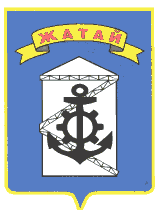 Саха θрθспyyбyлyкэтэ"Жатай" Куораттаађы уокуругун Уокуруктаађы  ДьаhалтатаУУРААХ «27» февраля 2018г. №   19-г    «27» февраля 2018г. №   19-г    «27» февраля 2018г. №   19-г   Приложение №1к Постановлению Приложение №1к Постановлению Окружной Администрации ГО "Жатай"Окружной Администрации ГО "Жатай"Окружной Администрации ГО "Жатай"Окружной Администрации ГО "Жатай" от «27» февраля 2018г. №   19-г    от «27» февраля 2018г. №   19-г   таблица 1таблица 1Объем финансирования муниципальной программы "Развитие жилищно-коммунального хозяйства на период 2017-2019 годы" Объем финансирования муниципальной программы "Развитие жилищно-коммунального хозяйства на период 2017-2019 годы" Объем финансирования муниципальной программы "Развитие жилищно-коммунального хозяйства на период 2017-2019 годы" Объем финансирования муниципальной программы "Развитие жилищно-коммунального хозяйства на период 2017-2019 годы" Объем финансирования муниципальной программы "Развитие жилищно-коммунального хозяйства на период 2017-2019 годы" (тыс. рублей)(тыс. рублей)Источники финансированияОбъем финансирования, всего2017 год2018 год2019 годФедеральный бюджет, в том числе:0,00,00,00,0- капитальные вложения- НИОКР, ПИР, ПСД- прочие расходыРеспубликанский бюджет, в том числе:360,9360,90,00,0- капитальные вложения- НИОКР, ПИР, ПСД- прочие расходыМестный бюджет, в том числе:26403,59 117,57 110,010 176,0- капитальные вложения- НИОКР, ПИР, ПСД- прочие расходыВнебюджетные источники, в том числе:98794,032616,036946,029232,0- капитальные вложения- НИОКР, ПИР, ПСД- прочие расходыИтого:125558,442094,444 056,039 408,0Приложение №2 к Постановлению Окружной Администрации ГО "Жатай" № от «27» февраля 2018г. №   19-г   Приложение №2 к Постановлению Окружной Администрации ГО "Жатай" № от «27» февраля 2018г. №   19-г   Приложение №2 к Постановлению Окружной Администрации ГО "Жатай" № от «27» февраля 2018г. №   19-г   Приложение №2 к Постановлению Окружной Администрации ГО "Жатай" № от «27» февраля 2018г. №   19-г   Приложение №1Приложение №1к программек программеПлан реализации муниципальной программыПлан реализации муниципальной программыПлан реализации муниципальной программыПлан реализации муниципальной программыПлан реализации муниципальной программыПлан реализации муниципальной программыПлан реализации муниципальной программыПлан реализации муниципальной программыПлан реализации муниципальной программыПлан реализации муниципальной программыПлан реализации муниципальной программыПлан реализации муниципальной программыПлан реализации муниципальной программыПлан реализации муниципальной программы(тыс. рублей)N п/пНаименование мероприятийСроки реализацииВсего финансовых средствв том числе по источникам финансированияв том числе по источникам финансированияв том числе по источникам финансированияв том числе по источникам финансированияОтветственный исполнительN п/пНаименование мероприятийСроки реализацииВсего финансовых средствФедеральный бюджетБюджет РС(Я)Бюджет                             ГО "Жатай"Внебюджетные источникиОтветственный исполнитель123456789Программа №  Муниципальная программа Развитие жилищно-коммунального хозяйства на период 2017-2019 годы Программа №  Муниципальная программа Развитие жилищно-коммунального хозяйства на период 2017-2019 годы Программа №  Муниципальная программа Развитие жилищно-коммунального хозяйства на период 2017-2019 годы Программа №  Муниципальная программа Развитие жилищно-коммунального хозяйства на период 2017-2019 годы Программа №  Муниципальная программа Развитие жилищно-коммунального хозяйства на период 2017-2019 годы Программа №  Муниципальная программа Развитие жилищно-коммунального хозяйства на период 2017-2019 годы Программа №  Муниципальная программа Развитие жилищно-коммунального хозяйства на период 2017-2019 годы Программа №  Муниципальная программа Развитие жилищно-коммунального хозяйства на период 2017-2019 годы Программа №  Муниципальная программа Развитие жилищно-коммунального хозяйства на период 2017-2019 годы N.Цель:  Модернизация и развитие жилищно-коммунального хозяйства                 125 558,4   360,926 403,598 794,0                                                    Отдела ЖКХ ОА ГО Жатай2017 год42 094,4360,99 117,532 616,0                                                    Отдела ЖКХ ОА ГО Жатай2018 год44 056,07 110,036 946,0                                                    Отдела ЖКХ ОА ГО Жатай2019 год39 408,010 176,029 232,0                                                    Отдела ЖКХ ОА ГО ЖатайN. 1. Мероприятие: Ремонт фундаментов, цокольных балок и перекрытий, утепление цокльного перекрытия  19 105,019 105,0                                                    Отдела ЖКХ ОА ГО Жатай2017 год2 848,02 848,0                                                    Отдела ЖКХ ОА ГО Жатай2018 год12 426,012 426,0                                                    Отдела ЖКХ ОА ГО Жатай2019 год3 831,03 831,0                                                    Отдела ЖКХ ОА ГО Жатай                                                    Отдела ЖКХ ОА ГО ЖатайN. 1.1Мероприятие: Утепление и (или) ремонт фасада, стыков полносборных зданий39 274,039 274,0                                                    Отдела ЖКХ ОА ГО Жатай2017 год18 360,018 360,0                                                    Отдела ЖКХ ОА ГО Жатай2018 год8 734,08 734,0                                                    Отдела ЖКХ ОА ГО Жатай2019 год12 180,012 180,0                                                    Отдела ЖКХ ОА ГО ЖатайN. 1.2Мероприятие: Ремонт крыши17 006,017 006,0                                                    Отдела ЖКХ ОА ГО Жатай2017 год10 614,010 614,0                                                    Отдела ЖКХ ОА ГО Жатай2018 год1 290,01 290,0                                                    Отдела ЖКХ ОА ГО Жатай2019 год5 102,05 102,0                                                    Отдела ЖКХ ОА ГО ЖатайN. 1.3Мероприятие: Ремонт балконов, лоджий, входных крылец с установкой пандусов, ремонт козырьков входных крылец1 253,01 253,0                                                    Отдела ЖКХ ОА ГО Жатай2017 год794,0794,0                                                    Отдела ЖКХ ОА ГО Жатай2018 год77,077,0                                                    Отдела ЖКХ ОА ГО Жатай2019 год382,0382,0                                                    Отдела ЖКХ ОА ГО ЖатайN. 1.4Мероприятие: Теплоснабжение9 705,09 705,0                                                    Отдела ЖКХ ОА ГО Жатай2017 год0,00,0                                                    Отдела ЖКХ ОА ГО Жатай2018 год6 694,06 694,0                                                    Отдела ЖКХ ОА ГО Жатай2019 год3 011,03 011,0                                                    Отдела ЖКХ ОА ГО ЖатайN. 1.5Мероприятие: Система водоснабжения5 035,05 035,0                                                    Отдела ЖКХ ОА ГО Жатай2017 год0,00,0                                                    Отдела ЖКХ ОА ГО Жатай2018 год3 494,03 494,0                                                    Отдела ЖКХ ОА ГО Жатай2019 год1 541,01 541,0                                                    Отдела ЖКХ ОА ГО ЖатайN. 1.6Мероприятие: Водоотведение2 855,02 855,0                                                    Отдела ЖКХ ОА ГО Жатай2017 год0,00,0                                                    Отдела ЖКХ ОА ГО Жатай2018 год1 516,01 516,0                                                    Отдела ЖКХ ОА ГО Жатай2019 год1 339,01 339,0                                                    Отдела ЖКХ ОА ГО ЖатайN. 1.7Мероприятие: Газоснабжение1 024,01 024,0                                                    Отдела ЖКХ ОА ГО Жатай2017 год0,00,0                                                    Отдела ЖКХ ОА ГО Жатай2018 год740,0740,0                                                    Отдела ЖКХ ОА ГО Жатай2019 год284,0284,0                                                    Отдела ЖКХ ОА ГО ЖатайN. 1.8Мероприятие: Электроснабжение2 450,02 450,0                                                    Отдела ЖКХ ОА ГО Жатай2017 год0,00,0                                                    Отдела ЖКХ ОА ГО Жатай2018 год1 295,01 295,0                                                    Отдела ЖКХ ОА ГО Жатай2019 год1 155,01 155,0                                                    Отдела ЖКХ ОА ГО ЖатайN. 1.9Мероприятие: Ремонт водоотводящих устройств657,0657,0                                                    Отдела ЖКХ ОА ГО Жатай2017 год0,00,0                                                    Отдела ЖКХ ОА ГО Жатай2018 год465,0465,0                                                    Отдела ЖКХ ОА ГО Жатай2019 год192,0192,0                                                    Отдела ЖКХ ОА ГО ЖатайN. 1.10Мероприятие: Диагностика газового оборудования430,0430,0                                                    Отдела ЖКХ ОА ГО Жатай2017 год0,00,0                                                    Отдела ЖКХ ОА ГО Жатай2018 год215,0215,0                                                    Отдела ЖКХ ОА ГО Жатай2019 год215,0215,0                                                    Отдела ЖКХ ОА ГО ЖатайN. 1.11Мероприятие: Работы по исследованию и укреплению фундаментов МКД475,0475,0                                                    Отдела ЖКХ ОА ГО Жатай2017 год0,00,0                                                    Отдела ЖКХ ОА ГО Жатай2018 год0,00,0                                                    Отдела ЖКХ ОА ГО Жатай2019 год475,0475,0                                                    Отдела ЖКХ ОА ГО ЖатайN. 1.12Мероприятие: Взносы на капитальный ремонт общего имущества МКД2 441,72 441,7                                                    Отдела ЖКХ ОА ГО Жатай2017 год741,7741,7                                                    Отдела ЖКХ ОА ГО Жатай2018 год700,0700,0                                                    Отдела ЖКХ ОА ГО Жатай2019 год1 000,01 000,0                                                    Отдела ЖКХ ОА ГО ЖатайN. 1.13Мероприятие: Проектирование и строительство КОС6 800,06 800,0                                                    Отдела ЖКХ ОА ГО Жатай2017 год300,0300,0                                                    Отдела ЖКХ ОА ГО Жатай2018 год1 500,01 500,0                                                    Отдела ЖКХ ОА ГО Жатай2019 год5 000,05 000,0                                                    Отдела ЖКХ ОА ГО ЖатайN. 1.14Мероприятие: Управление программой 7 210,87 210,8                                                    Отдела ЖКХ ОА ГО Жатай2017 год2 558,82 558,8                                                    Отдела ЖКХ ОА ГО Жатай2018 год2 251,02 251,0                                                    Отдела ЖКХ ОА ГО Жатай2019 год2 401,02 401,0                                                    Отдела ЖКХ ОА ГО ЖатайN. 1.15Мероприятие: Работы по предупреждению аварийных ситуаций в муниципальном жилищном фонде1 293,91 293,9                                                    Отдела ЖКХ ОА ГО Жатай2017 год434,9434,9                                                    Отдела ЖКХ ОА ГО Жатай2018 год359,0359,0                                                    Отдела ЖКХ ОА ГО Жатай2019 год500,0500,0                                                    Отдела ЖКХ ОА ГО ЖатайN. 1.16Мероприятие:  Стимулирование проектов развития жилищного строительства в ГО "Жатай"1 300,01 300,0                                                    Отдела ЖКХ ОА ГО Жатай2017 год0,00,0                                                    Отдела ЖКХ ОА ГО Жатай2018 год500,0500,0                                                    Отдела ЖКХ ОА ГО Жатай2019 год800,0800,0                                                    Отдела ЖКХ ОА ГО ЖатайN. 1.17Разработка проектов перепланировки жилых комнат Гастелло 19 (1 очередь)500,0500,0                                                    Отдела ЖКХ ОА ГО Жатай2017 год0,00,0                                                    Отдела ЖКХ ОА ГО Жатай2018 год500,0500,0                                                    Отдела ЖКХ ОА ГО Жатай2019 год0,00,0                                                    Отдела ЖКХ ОА ГО ЖатайN. 1.18Содержание специалиста паспортного стола900,0900,0                                                    Отдела ЖКХ ОА ГО Жатай2017 год0,000,0                                                    Отдела ЖКХ ОА ГО Жатай2018 год900,0900,0                                                    Отдела ЖКХ ОА ГО Жатай2019 год0,00,0                                                    Отдела ЖКХ ОА ГО ЖатайN. 1.19Проведение текущего и капитального ремонта помещений участковых уполнамоченных полиции, находящихся в муниципальной собственности360,9360,9                                                    Отдела ЖКХ ОА ГО Жатай2017 год360,9360,9                                                    Отдела ЖКХ ОА ГО Жатай2018 год0,00,0                                                    Отдела ЖКХ ОА ГО Жатай2019 год0,00,0                                                    Отдела ЖКХ ОА ГО ЖатайN. 1.20Содержание общежития5 482,15 482,12017 год5 082,105 082,12018 год400,0400,02019 год0,00,0
 Сведения о показателях (индикаторах) муниципальной программы
 Сведения о показателях (индикаторах) муниципальной программы
 Сведения о показателях (индикаторах) муниципальной программы
 Сведения о показателях (индикаторах) муниципальной программы
 Сведения о показателях (индикаторах) муниципальной программы
 Сведения о показателях (индикаторах) муниципальной программы
 Сведения о показателях (индикаторах) муниципальной программы
 Сведения о показателях (индикаторах) муниципальной программы
 Сведения о показателях (индикаторах) муниципальной программы
 Сведения о показателях (индикаторах) муниципальной программы
 Сведения о показателях (индикаторах) муниципальной программы
 Сведения о показателях (индикаторах) муниципальной программы
 Сведения о показателях (индикаторах) муниципальной программы
 Сведения о показателях (индикаторах) муниципальной программы
 Сведения о показателях (индикаторах) муниципальной программы
 Сведения о показателях (индикаторах) муниципальной программы
 Сведения о показателях (индикаторах) муниципальной программы
 Сведения о показателях (индикаторах) муниципальной программы
 Сведения о показателях (индикаторах) муниципальной программы
 Сведения о показателях (индикаторах) муниципальной программы
 Сведения о показателях (индикаторах) муниципальной программы
 Сведения о показателях (индикаторах) муниципальной программы
 Сведения о показателях (индикаторах) муниципальной программы
 Сведения о показателях (индикаторах) муниципальной программы
 Сведения о показателях (индикаторах) муниципальной программы
 Сведения о показателях (индикаторах) муниципальной программы
 Сведения о показателях (индикаторах) муниципальной программы
 Сведения о показателях (индикаторах) муниципальной программы
 Сведения о показателях (индикаторах) муниципальной программы
 Сведения о показателях (индикаторах) муниципальной программыNНаименование показателя (индикатора)Единица измеренияЗначение показателей (индикаторов) Значение показателей (индикаторов) Значение показателей (индикаторов) Значение показателей (индикаторов) Значение показателей (индикаторов) Значение показателей (индикаторов) Значение показателей (индикаторов) Значение показателей (индикаторов) Значение показателей (индикаторов) Значение показателей (индикаторов) Значение показателей (индикаторов) Значение показателей (индикаторов) NНаименование показателя (индикатора)Единица измерения2017 год2017 год2017 год2017 год2018 год2018 год2018 год2018 год2019 год2019 год2019 год2019 годNНаименование показателя (индикатора)Единица измеренияI кварталII кварталIII кварталIV кварталI кварталII кварталIII кварталIV кварталI кварталII кварталIII кварталIV квартал123678910П1213141516171Цель:  Модернизация и развитие жилищно-коммунального хозяйстваЦель:  Модернизация и развитие жилищно-коммунального хозяйстваЦель:  Модернизация и развитие жилищно-коммунального хозяйстваЦель:  Модернизация и развитие жилищно-коммунального хозяйстваЦель:  Модернизация и развитие жилищно-коммунального хозяйстваЦель:  Модернизация и развитие жилищно-коммунального хозяйстваЦель:  Модернизация и развитие жилищно-коммунального хозяйстваЦель:  Модернизация и развитие жилищно-коммунального хозяйстваЦель:  Модернизация и развитие жилищно-коммунального хозяйстваЦель:  Модернизация и развитие жилищно-коммунального хозяйстваЦель:  Модернизация и развитие жилищно-коммунального хозяйстваЦель:  Модернизация и развитие жилищно-коммунального хозяйстваЦель:  Модернизация и развитие жилищно-коммунального хозяйстваЦель:  Модернизация и развитие жилищно-коммунального хозяйства1.1 Целевой показатель: Мероприятие: Ремонт фундаментов, цокольных балок и перекрытий, утепление цокльного перекрытия  домов4444111111111.1.1ул. Северная, 33/1дом11111.1.2ул. Северная, 37/1дом11111.1.3ул. Северная, 27дом11111.1.4ул. Северная, 54дом11111.1.5ул. Северная, 37дом11111.1.6ул. Северная, 21/1дом11111.2Целевой показатель: Утепление и (или) ремонт фасада, стыков полносборных зданийдомов4444111111111.2.1ул. Северная, 33/1дом11111.2.2ул. Северная, 37/1дом11111.2.3ул. Северная, 27дом11111.2.4ул. Северная, 54дом11111.2.5ул. Северная, 37дом11111.2.6ул. Северная, 21/1дом11111.3Целевой показатель: Ремонт крышидомов4444111111111.3.1ул. Северная, 33/1дом11111.3.2ул. Северная, 37/1дом11111.3.3ул. Северная, 27дом11111.3.4ул. Северная, 54дом11111.3.5ул. Северная, 37дом11111.3.6ул. Северная, 21/1дом11111.4Целевой показатель: Ремонт балконов, лоджий, входных крылец с установкой пандусов, ремонт козырьков входных крылецдомов4444111111111.4.1ул. Северная, 33/1дом11111.4.2ул. Северная, 37/1дом11111.4.3ул. Северная, 27дом11111.4.4ул. Северная, 54дом11111.4.5ул. Северная, 37дом11111.4.6ул. Северная, 21/1дом11111.5Целевой показатель: Теплоснабжениедомов4444222211111.5.1ул. Северная, 33/1дом11111.5.2ул. Северная, 37/1дом11111.5.3ул. Северная, 27дом11111.5.4ул. Северная, 54дом11111.5.5ул. Северная, 37дом11111.5.6ул. Северная, 21/1дом11111.5.7ул. Северная, 21дом11111.6Целевой показатель: Система водоснабжениядомов4444222211111.6.1ул. Северная, 33/1дом11111.6.2ул. Северная, 37/1дом11111.6.3ул. Северная, 27дом11111.6.4ул. Северная, 54дом11111.6.5ул. Северная, 37дом11111.6.6ул. Северная, 21/1дом11111.6.7ул. Северная, 21дом11111.7Целевой показатель: Водоотведениедомов4444111122221.7.1ул. Северная, 33/111111.7.2ул. Северная, 37/111111.7.3ул. Северная, 2711111.7.4ул. Северная, 5411111.7.5ул. Северная, 37дом11111.7.6ул. Северная, 21/1дом11111.7.7ул. Северная, 21дом11111.8Целевой показатель: Газоснабжениедомов4444111111111.8.1ул. Северная, 33/1дом11111.8.2ул. Северная, 37/1дом11111.8.3ул. Северная, 27дом11111.8.4ул. Северная, 54дом11111.8.5ул. Северная, 37дом11111.8.6ул. Северная, 21/1дом11111.9Целевой показатель: Электроснабжениедомов4444111122221.9.1ул. Северная, 33/1дом11111.9.2ул. Северная, 37/1дом11111.9.3ул. Северная, 27дом11111.9.4ул. Северная, 54дом11111.9.5ул. Северная, 37дом11111.9.6ул. Северная, 21/1дом11111.9.7ул. Северная, 21дом11111.10Целевой показатель: Ремонт водоотводящих устройствдомов4444111111111.10.1ул. Северная, 33/1дом11111.10.2ул. Северная, 37/1дом11111.10.3ул. Северная, 27дом11111.10.4ул. Северная, 54дом11111.10.5ул. Северная, 37дом11111.10.6ул. Северная, 21/1дом11111.11Целевой показатель: Диагностика газового оборудованиядомов161616161.11.1ул. Северная, 33/1 дом11111.11.2ул. Северная, 37/1дом11111.11.3ул. Северная, 27дом11111.11.4ул. Северная, 37дом11111.11.5ул. Северная, 21/1дом11111.11.6ул. Северная, 21дом11111.11.7ул. Строда, 4дом11111.11.8ул. Северная, 33 дом11111.11.9ул. Северная, 44дом11111.11.10ул. Северная, 48дом11111.11.11ул. Северная, 19дом11111.11.12ул. Северная, 25дом11111.11.13ул. Северная, 27/1дом11111.11.14ул. Северная, 35дом11111.11.15ул. Северная, 23/1дом11111.11.16ул. Матросова, 5дом11111.12Целевой показатель: Работы по исследованию и укреплению фундаментов МКДдомов111111111.12.1ул. Северная, 37дом11111.12.2ул. Строда, 4дом11111.13Целевой показатель: Проектирование и строительство КОСобъект1111111111111.14Целенвой показатель:Стимулирование проектов развития жилищного строительства в ГО "Жатай"домов0000777700001.14.1Отопление расселенного ж/фондадом0000111100001.14.2Снос аварийных домовдом0000555500001.14.3Выкуп аварийных квартирдом0000111100001.15Целенвой показатель: Разработка проектов перепланировки жилых комнат Гастелло 19 (1 очередь)шт.11111.16Целевой показатель: Содержание паспортисташт.10001000100010001.16.1Выдача справок формы ф-3шт.5005005005001.16.2Листок статистического учеташт.500500500500